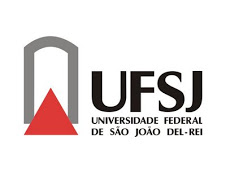 UNIVERSIDADE FEDERAL DE SÃO JOÃO DEL-REI – UFSJInstituída pela Lei nº 10.425, de 19/04/2002 – D.O.U. DE 22/04/2002PRÓ-REITORIA DE ENSINO DE GRADUAÇÃO – PROENCOORDENADORIA DO CURSO DE HISTÓRIA - COHISUNIVERSIDADE FEDERAL DE SÃO JOÃO DEL-REI – UFSJInstituída pela Lei nº 10.425, de 19/04/2002 – D.O.U. DE 22/04/2002PRÓ-REITORIA DE ENSINO DE GRADUAÇÃO – PROENCOORDENADORIA DO CURSO DE HISTÓRIA - COHISUNIVERSIDADE FEDERAL DE SÃO JOÃO DEL-REI – UFSJInstituída pela Lei nº 10.425, de 19/04/2002 – D.O.U. DE 22/04/2002PRÓ-REITORIA DE ENSINO DE GRADUAÇÃO – PROENCOORDENADORIA DO CURSO DE HISTÓRIA - COHISUNIVERSIDADE FEDERAL DE SÃO JOÃO DEL-REI – UFSJInstituída pela Lei nº 10.425, de 19/04/2002 – D.O.U. DE 22/04/2002PRÓ-REITORIA DE ENSINO DE GRADUAÇÃO – PROENCOORDENADORIA DO CURSO DE HISTÓRIA - COHISCURSO: HISTÓRIACURSO: HISTÓRIACURSO: HISTÓRIACURSO: HISTÓRIACURSO: HISTÓRIACURSO: HISTÓRIAGrauAcadêmico: LICENCIATURAGrauAcadêmico: LICENCIATURAGrauAcadêmico: LICENCIATURAGrauAcadêmico: LICENCIATURATurno: NOTURNOCurrículo: 2015Unidadecurricular: Leitura e Produção de TextosUnidadecurricular: Leitura e Produção de TextosUnidadecurricular: Leitura e Produção de TextosUnidadecurricular: Leitura e Produção de TextosUnidadecurricular: Leitura e Produção de TextosUnidadecurricular: Leitura e Produção de TextosNatureza: OBRIGATÓRIANatureza: OBRIGATÓRIANatureza: OBRIGATÓRIAUnidadeAcadêmica: DELACUnidadeAcadêmica: DELACPeríodo: 1ºProfessora Nádia D F Biavati- Professora Nádia D F Biavati- Professora Nádia D F Biavati- Professora Nádia D F Biavati- Professora Nádia D F Biavati- CódigoCONTAC:C. H :Teórica: 36 h/aC. H Prática: 36 h/aC. H Prática: 36 h/aC. H Prática: 36 h/aTotal: 72 h/a (66 h)CódigoCONTAC:Pré-requisito: - Pré-requisito: - Pré-requisito: - Pré-requisito: - Correquisito: - Correquisito: - EMENTAEMENTAEMENTAEMENTAEMENTAEMENTALeitura e produção de textos: níveis de leitura, o texto dissertativo, segmentação do texto, argumentação, coerência e coesão, emprego de conhecimentos linguísticos.Leitura e produção de textos: níveis de leitura, o texto dissertativo, segmentação do texto, argumentação, coerência e coesão, emprego de conhecimentos linguísticos.Leitura e produção de textos: níveis de leitura, o texto dissertativo, segmentação do texto, argumentação, coerência e coesão, emprego de conhecimentos linguísticos.Leitura e produção de textos: níveis de leitura, o texto dissertativo, segmentação do texto, argumentação, coerência e coesão, emprego de conhecimentos linguísticos.Leitura e produção de textos: níveis de leitura, o texto dissertativo, segmentação do texto, argumentação, coerência e coesão, emprego de conhecimentos linguísticos.Leitura e produção de textos: níveis de leitura, o texto dissertativo, segmentação do texto, argumentação, coerência e coesão, emprego de conhecimentos linguísticos.OBJETIVOSOBJETIVOSOBJETIVOSOBJETIVOSOBJETIVOSOBJETIVOS1 – ampliar a noção e percepção do que seja texto;2 – explicitar os diferentes tipos e níveis de leitura;3 – explicitar e demonstrar os diferentes tipos e gêneros textuais, bem como modalidades retóricas, com ênfase no texto argumentativo: resumo, resenha, artigo, relatório e fichamento- características e produção;4 – explicitar as diferentes formas de obtenção de coesão no texto e sua relação com a coerência textual;5 – trabalhar os conhecimentos linguísticos essenciais à produção de um texto científico, dando especial atenção àqueles utilizados no âmbito acadêmico.Conteúdo1 – ampliar a noção e percepção do que seja texto;2 – explicitar os diferentes tipos e níveis de leitura;3 – explicitar e demonstrar os diferentes tipos e gêneros textuais, bem como modalidades retóricas, com ênfase no texto argumentativo: resumo, resenha, artigo, relatório e fichamento- características e produção;4 – explicitar as diferentes formas de obtenção de coesão no texto e sua relação com a coerência textual;5 – trabalhar os conhecimentos linguísticos essenciais à produção de um texto científico, dando especial atenção àqueles utilizados no âmbito acadêmico.Conteúdo1 – ampliar a noção e percepção do que seja texto;2 – explicitar os diferentes tipos e níveis de leitura;3 – explicitar e demonstrar os diferentes tipos e gêneros textuais, bem como modalidades retóricas, com ênfase no texto argumentativo: resumo, resenha, artigo, relatório e fichamento- características e produção;4 – explicitar as diferentes formas de obtenção de coesão no texto e sua relação com a coerência textual;5 – trabalhar os conhecimentos linguísticos essenciais à produção de um texto científico, dando especial atenção àqueles utilizados no âmbito acadêmico.Conteúdo1 – ampliar a noção e percepção do que seja texto;2 – explicitar os diferentes tipos e níveis de leitura;3 – explicitar e demonstrar os diferentes tipos e gêneros textuais, bem como modalidades retóricas, com ênfase no texto argumentativo: resumo, resenha, artigo, relatório e fichamento- características e produção;4 – explicitar as diferentes formas de obtenção de coesão no texto e sua relação com a coerência textual;5 – trabalhar os conhecimentos linguísticos essenciais à produção de um texto científico, dando especial atenção àqueles utilizados no âmbito acadêmico.Conteúdo1 – ampliar a noção e percepção do que seja texto;2 – explicitar os diferentes tipos e níveis de leitura;3 – explicitar e demonstrar os diferentes tipos e gêneros textuais, bem como modalidades retóricas, com ênfase no texto argumentativo: resumo, resenha, artigo, relatório e fichamento- características e produção;4 – explicitar as diferentes formas de obtenção de coesão no texto e sua relação com a coerência textual;5 – trabalhar os conhecimentos linguísticos essenciais à produção de um texto científico, dando especial atenção àqueles utilizados no âmbito acadêmico.Conteúdo1 – ampliar a noção e percepção do que seja texto;2 – explicitar os diferentes tipos e níveis de leitura;3 – explicitar e demonstrar os diferentes tipos e gêneros textuais, bem como modalidades retóricas, com ênfase no texto argumentativo: resumo, resenha, artigo, relatório e fichamento- características e produção;4 – explicitar as diferentes formas de obtenção de coesão no texto e sua relação com a coerência textual;5 – trabalhar os conhecimentos linguísticos essenciais à produção de um texto científico, dando especial atenção àqueles utilizados no âmbito acadêmico.ConteúdoBIBLIOGRAFIABÁSICABIBLIOGRAFIABÁSICABIBLIOGRAFIABÁSICABIBLIOGRAFIABÁSICABIBLIOGRAFIABÁSICABIBLIOGRAFIABÁSICAFAULSTICH, Enilde L. de J. Como ler, entender e redigir um texto. Petrópolis, Vozes, 1989.BLIKSTEIN, Izidoro. Técnicas de Comunicação Escrita. São Paulo, Ática, 1992.CITELLI, Adilson. O texto argumentativo. São Paulo, Scipione, 1994.FAULSTICH, Enilde L. de J. Como ler, entender e redigir um texto. Petrópolis, Vozes, 1989.BLIKSTEIN, Izidoro. Técnicas de Comunicação Escrita. São Paulo, Ática, 1992.CITELLI, Adilson. O texto argumentativo. São Paulo, Scipione, 1994.FAULSTICH, Enilde L. de J. Como ler, entender e redigir um texto. Petrópolis, Vozes, 1989.BLIKSTEIN, Izidoro. Técnicas de Comunicação Escrita. São Paulo, Ática, 1992.CITELLI, Adilson. O texto argumentativo. São Paulo, Scipione, 1994.FAULSTICH, Enilde L. de J. Como ler, entender e redigir um texto. Petrópolis, Vozes, 1989.BLIKSTEIN, Izidoro. Técnicas de Comunicação Escrita. São Paulo, Ática, 1992.CITELLI, Adilson. O texto argumentativo. São Paulo, Scipione, 1994.FAULSTICH, Enilde L. de J. Como ler, entender e redigir um texto. Petrópolis, Vozes, 1989.BLIKSTEIN, Izidoro. Técnicas de Comunicação Escrita. São Paulo, Ática, 1992.CITELLI, Adilson. O texto argumentativo. São Paulo, Scipione, 1994.FAULSTICH, Enilde L. de J. Como ler, entender e redigir um texto. Petrópolis, Vozes, 1989.BLIKSTEIN, Izidoro. Técnicas de Comunicação Escrita. São Paulo, Ática, 1992.CITELLI, Adilson. O texto argumentativo. São Paulo, Scipione, 1994.BIBLIOGRAFIACOMPLEMENTARBIBLIOGRAFIACOMPLEMENTARBIBLIOGRAFIACOMPLEMENTARBIBLIOGRAFIACOMPLEMENTARBIBLIOGRAFIACOMPLEMENTARBIBLIOGRAFIACOMPLEMENTARCUNHA, Celso; CINTRA, Luís F. Lindley. Nova gramática do português contemporâneo. 3.ed. Rio de Janeiro: Lexikon, 2007.DELL'ISOLA, Regina L. Péret. Leitura: os roteiros para estudo de texto e as habilidades de compreensão textual. Educação & Tecnologia, Belo Horizonte: s.n, v.9, n.2, p. 33-40, jul./dez. 2004.BUSELLI, Marina. Estratégias de leitura para a compreensão do texto cientifico - gênero relato de pesquisa. Revista Ciencias Humanas, Taubate: s.n, v.6, n.1, p. 19-28, jan./jun. 2000.SILVA, Sérgio Nogueira Duarte da. O português do dia-a-dia: como falar e escrever melhor. Rio de Janeiro: Rocco, 2004.SOUZA, Luiz Marques de; CARVALHO, Sérgio Waldeck de. Compreensão e produção de textos. Rio de Janeiro Vozes, 1995.CUNHA, Celso; CINTRA, Luís F. Lindley. Nova gramática do português contemporâneo. 3.ed. Rio de Janeiro: Lexikon, 2007.DELL'ISOLA, Regina L. Péret. Leitura: os roteiros para estudo de texto e as habilidades de compreensão textual. Educação & Tecnologia, Belo Horizonte: s.n, v.9, n.2, p. 33-40, jul./dez. 2004.BUSELLI, Marina. Estratégias de leitura para a compreensão do texto cientifico - gênero relato de pesquisa. Revista Ciencias Humanas, Taubate: s.n, v.6, n.1, p. 19-28, jan./jun. 2000.SILVA, Sérgio Nogueira Duarte da. O português do dia-a-dia: como falar e escrever melhor. Rio de Janeiro: Rocco, 2004.SOUZA, Luiz Marques de; CARVALHO, Sérgio Waldeck de. Compreensão e produção de textos. Rio de Janeiro Vozes, 1995.CUNHA, Celso; CINTRA, Luís F. Lindley. Nova gramática do português contemporâneo. 3.ed. Rio de Janeiro: Lexikon, 2007.DELL'ISOLA, Regina L. Péret. Leitura: os roteiros para estudo de texto e as habilidades de compreensão textual. Educação & Tecnologia, Belo Horizonte: s.n, v.9, n.2, p. 33-40, jul./dez. 2004.BUSELLI, Marina. Estratégias de leitura para a compreensão do texto cientifico - gênero relato de pesquisa. Revista Ciencias Humanas, Taubate: s.n, v.6, n.1, p. 19-28, jan./jun. 2000.SILVA, Sérgio Nogueira Duarte da. O português do dia-a-dia: como falar e escrever melhor. Rio de Janeiro: Rocco, 2004.SOUZA, Luiz Marques de; CARVALHO, Sérgio Waldeck de. Compreensão e produção de textos. Rio de Janeiro Vozes, 1995.CUNHA, Celso; CINTRA, Luís F. Lindley. Nova gramática do português contemporâneo. 3.ed. Rio de Janeiro: Lexikon, 2007.DELL'ISOLA, Regina L. Péret. Leitura: os roteiros para estudo de texto e as habilidades de compreensão textual. Educação & Tecnologia, Belo Horizonte: s.n, v.9, n.2, p. 33-40, jul./dez. 2004.BUSELLI, Marina. Estratégias de leitura para a compreensão do texto cientifico - gênero relato de pesquisa. Revista Ciencias Humanas, Taubate: s.n, v.6, n.1, p. 19-28, jan./jun. 2000.SILVA, Sérgio Nogueira Duarte da. O português do dia-a-dia: como falar e escrever melhor. Rio de Janeiro: Rocco, 2004.SOUZA, Luiz Marques de; CARVALHO, Sérgio Waldeck de. Compreensão e produção de textos. Rio de Janeiro Vozes, 1995.CUNHA, Celso; CINTRA, Luís F. Lindley. Nova gramática do português contemporâneo. 3.ed. Rio de Janeiro: Lexikon, 2007.DELL'ISOLA, Regina L. Péret. Leitura: os roteiros para estudo de texto e as habilidades de compreensão textual. Educação & Tecnologia, Belo Horizonte: s.n, v.9, n.2, p. 33-40, jul./dez. 2004.BUSELLI, Marina. Estratégias de leitura para a compreensão do texto cientifico - gênero relato de pesquisa. Revista Ciencias Humanas, Taubate: s.n, v.6, n.1, p. 19-28, jan./jun. 2000.SILVA, Sérgio Nogueira Duarte da. O português do dia-a-dia: como falar e escrever melhor. Rio de Janeiro: Rocco, 2004.SOUZA, Luiz Marques de; CARVALHO, Sérgio Waldeck de. Compreensão e produção de textos. Rio de Janeiro Vozes, 1995.CUNHA, Celso; CINTRA, Luís F. Lindley. Nova gramática do português contemporâneo. 3.ed. Rio de Janeiro: Lexikon, 2007.DELL'ISOLA, Regina L. Péret. Leitura: os roteiros para estudo de texto e as habilidades de compreensão textual. Educação & Tecnologia, Belo Horizonte: s.n, v.9, n.2, p. 33-40, jul./dez. 2004.BUSELLI, Marina. Estratégias de leitura para a compreensão do texto cientifico - gênero relato de pesquisa. Revista Ciencias Humanas, Taubate: s.n, v.6, n.1, p. 19-28, jan./jun. 2000.SILVA, Sérgio Nogueira Duarte da. O português do dia-a-dia: como falar e escrever melhor. Rio de Janeiro: Rocco, 2004.SOUZA, Luiz Marques de; CARVALHO, Sérgio Waldeck de. Compreensão e produção de textos. Rio de Janeiro Vozes, 1995.